Site Compliance and Commissioning test requirements for Type B Power Generating Modules Form B2-2: Site Compliance and Commissioning test requirements for Type B Power Generating ModulesThis form should be completed if site compliance tests are being undertaken for some or all of the Interface Protection where it is not Type Tested.Generator Details:Generator Details:Generator (name)Installation details:Installation details:AddressPost CodeDate of commissioning RequirementCompliance by provision of Manufacturers’ Information or type test reports.Reference number should be detailed and Manufacturers’ Information attached.Compliance by commissioning tests.Tick if true and complete relevant sections of form below.Over and under voltage protection HV –calibration testOver and under voltage protection HV – stability testOver and Under Frequency protection – calibration testOver and Under Frequency protection - stability testLoss of mains protection – calibration testLoss of mains protection – stability testWiring functional tests: If required by para 15.2.1Over and Under Voltage Protection HVWhere the Connection Point is at HV the Generator shall demonstrate compliance with this EREC G99 in respect of Over and Under Voltage Protection by provision of Manufacturers’ Information, type test reports or by undertaking the following tests on site.Tests referenced to 110 V ph-ph VT output.Over and Under Voltage Protection HVWhere the Connection Point is at HV the Generator shall demonstrate compliance with this EREC G99 in respect of Over and Under Voltage Protection by provision of Manufacturers’ Information, type test reports or by undertaking the following tests on site.Tests referenced to 110 V ph-ph VT output.Over and Under Voltage Protection HVWhere the Connection Point is at HV the Generator shall demonstrate compliance with this EREC G99 in respect of Over and Under Voltage Protection by provision of Manufacturers’ Information, type test reports or by undertaking the following tests on site.Tests referenced to 110 V ph-ph VT output.Over and Under Voltage Protection HVWhere the Connection Point is at HV the Generator shall demonstrate compliance with this EREC G99 in respect of Over and Under Voltage Protection by provision of Manufacturers’ Information, type test reports or by undertaking the following tests on site.Tests referenced to 110 V ph-ph VT output.Over and Under Voltage Protection HVWhere the Connection Point is at HV the Generator shall demonstrate compliance with this EREC G99 in respect of Over and Under Voltage Protection by provision of Manufacturers’ Information, type test reports or by undertaking the following tests on site.Tests referenced to 110 V ph-ph VT output.Over and Under Voltage Protection HVWhere the Connection Point is at HV the Generator shall demonstrate compliance with this EREC G99 in respect of Over and Under Voltage Protection by provision of Manufacturers’ Information, type test reports or by undertaking the following tests on site.Tests referenced to 110 V ph-ph VT output.Over and Under Voltage Protection HVWhere the Connection Point is at HV the Generator shall demonstrate compliance with this EREC G99 in respect of Over and Under Voltage Protection by provision of Manufacturers’ Information, type test reports or by undertaking the following tests on site.Tests referenced to 110 V ph-ph VT output.Over and Under Voltage Protection HVWhere the Connection Point is at HV the Generator shall demonstrate compliance with this EREC G99 in respect of Over and Under Voltage Protection by provision of Manufacturers’ Information, type test reports or by undertaking the following tests on site.Tests referenced to 110 V ph-ph VT output.Over and Under Voltage Protection HVWhere the Connection Point is at HV the Generator shall demonstrate compliance with this EREC G99 in respect of Over and Under Voltage Protection by provision of Manufacturers’ Information, type test reports or by undertaking the following tests on site.Tests referenced to 110 V ph-ph VT output.Over and Under Voltage Protection HVWhere the Connection Point is at HV the Generator shall demonstrate compliance with this EREC G99 in respect of Over and Under Voltage Protection by provision of Manufacturers’ Information, type test reports or by undertaking the following tests on site.Tests referenced to 110 V ph-ph VT output.Over and Under Voltage Protection HVWhere the Connection Point is at HV the Generator shall demonstrate compliance with this EREC G99 in respect of Over and Under Voltage Protection by provision of Manufacturers’ Information, type test reports or by undertaking the following tests on site.Tests referenced to 110 V ph-ph VT output.Over and Under Voltage Protection HVWhere the Connection Point is at HV the Generator shall demonstrate compliance with this EREC G99 in respect of Over and Under Voltage Protection by provision of Manufacturers’ Information, type test reports or by undertaking the following tests on site.Tests referenced to 110 V ph-ph VT output.Over and Under Voltage Protection HVWhere the Connection Point is at HV the Generator shall demonstrate compliance with this EREC G99 in respect of Over and Under Voltage Protection by provision of Manufacturers’ Information, type test reports or by undertaking the following tests on site.Tests referenced to 110 V ph-ph VT output.Over and Under Voltage Protection HVWhere the Connection Point is at HV the Generator shall demonstrate compliance with this EREC G99 in respect of Over and Under Voltage Protection by provision of Manufacturers’ Information, type test reports or by undertaking the following tests on site.Tests referenced to 110 V ph-ph VT output.Over and Under Voltage Protection HVWhere the Connection Point is at HV the Generator shall demonstrate compliance with this EREC G99 in respect of Over and Under Voltage Protection by provision of Manufacturers’ Information, type test reports or by undertaking the following tests on site.Tests referenced to 110 V ph-ph VT output.Over and Under Voltage Protection HVWhere the Connection Point is at HV the Generator shall demonstrate compliance with this EREC G99 in respect of Over and Under Voltage Protection by provision of Manufacturers’ Information, type test reports or by undertaking the following tests on site.Tests referenced to 110 V ph-ph VT output.Over and Under Voltage Protection HVWhere the Connection Point is at HV the Generator shall demonstrate compliance with this EREC G99 in respect of Over and Under Voltage Protection by provision of Manufacturers’ Information, type test reports or by undertaking the following tests on site.Tests referenced to 110 V ph-ph VT output.Over and Under Voltage Protection HVWhere the Connection Point is at HV the Generator shall demonstrate compliance with this EREC G99 in respect of Over and Under Voltage Protection by provision of Manufacturers’ Information, type test reports or by undertaking the following tests on site.Tests referenced to 110 V ph-ph VT output.Over and Under Voltage Protection HVWhere the Connection Point is at HV the Generator shall demonstrate compliance with this EREC G99 in respect of Over and Under Voltage Protection by provision of Manufacturers’ Information, type test reports or by undertaking the following tests on site.Tests referenced to 110 V ph-ph VT output.Over and Under Voltage Protection HVWhere the Connection Point is at HV the Generator shall demonstrate compliance with this EREC G99 in respect of Over and Under Voltage Protection by provision of Manufacturers’ Information, type test reports or by undertaking the following tests on site.Tests referenced to 110 V ph-ph VT output.Over and Under Voltage Protection HVWhere the Connection Point is at HV the Generator shall demonstrate compliance with this EREC G99 in respect of Over and Under Voltage Protection by provision of Manufacturers’ Information, type test reports or by undertaking the following tests on site.Tests referenced to 110 V ph-ph VT output.Over and Under Voltage Protection HVWhere the Connection Point is at HV the Generator shall demonstrate compliance with this EREC G99 in respect of Over and Under Voltage Protection by provision of Manufacturers’ Information, type test reports or by undertaking the following tests on site.Tests referenced to 110 V ph-ph VT output.Over and Under Voltage Protection HVWhere the Connection Point is at HV the Generator shall demonstrate compliance with this EREC G99 in respect of Over and Under Voltage Protection by provision of Manufacturers’ Information, type test reports or by undertaking the following tests on site.Tests referenced to 110 V ph-ph VT output.Over and Under Voltage Protection HVWhere the Connection Point is at HV the Generator shall demonstrate compliance with this EREC G99 in respect of Over and Under Voltage Protection by provision of Manufacturers’ Information, type test reports or by undertaking the following tests on site.Tests referenced to 110 V ph-ph VT output.Over and Under Voltage Protection HVWhere the Connection Point is at HV the Generator shall demonstrate compliance with this EREC G99 in respect of Over and Under Voltage Protection by provision of Manufacturers’ Information, type test reports or by undertaking the following tests on site.Tests referenced to 110 V ph-ph VT output.Over and Under Voltage Protection HVWhere the Connection Point is at HV the Generator shall demonstrate compliance with this EREC G99 in respect of Over and Under Voltage Protection by provision of Manufacturers’ Information, type test reports or by undertaking the following tests on site.Tests referenced to 110 V ph-ph VT output.Over and Under Voltage Protection HVWhere the Connection Point is at HV the Generator shall demonstrate compliance with this EREC G99 in respect of Over and Under Voltage Protection by provision of Manufacturers’ Information, type test reports or by undertaking the following tests on site.Tests referenced to 110 V ph-ph VT output.Over and Under Voltage Protection HVWhere the Connection Point is at HV the Generator shall demonstrate compliance with this EREC G99 in respect of Over and Under Voltage Protection by provision of Manufacturers’ Information, type test reports or by undertaking the following tests on site.Tests referenced to 110 V ph-ph VT output.Over and Under Voltage Protection HVWhere the Connection Point is at HV the Generator shall demonstrate compliance with this EREC G99 in respect of Over and Under Voltage Protection by provision of Manufacturers’ Information, type test reports or by undertaking the following tests on site.Tests referenced to 110 V ph-ph VT output.Over and Under Voltage Protection HVWhere the Connection Point is at HV the Generator shall demonstrate compliance with this EREC G99 in respect of Over and Under Voltage Protection by provision of Manufacturers’ Information, type test reports or by undertaking the following tests on site.Tests referenced to 110 V ph-ph VT output.Over and Under Voltage Protection HVWhere the Connection Point is at HV the Generator shall demonstrate compliance with this EREC G99 in respect of Over and Under Voltage Protection by provision of Manufacturers’ Information, type test reports or by undertaking the following tests on site.Tests referenced to 110 V ph-ph VT output.Over and Under Voltage Protection HVWhere the Connection Point is at HV the Generator shall demonstrate compliance with this EREC G99 in respect of Over and Under Voltage Protection by provision of Manufacturers’ Information, type test reports or by undertaking the following tests on site.Tests referenced to 110 V ph-ph VT output.Over and Under Voltage Protection HVWhere the Connection Point is at HV the Generator shall demonstrate compliance with this EREC G99 in respect of Over and Under Voltage Protection by provision of Manufacturers’ Information, type test reports or by undertaking the following tests on site.Tests referenced to 110 V ph-ph VT output.Over and Under Voltage Protection HVWhere the Connection Point is at HV the Generator shall demonstrate compliance with this EREC G99 in respect of Over and Under Voltage Protection by provision of Manufacturers’ Information, type test reports or by undertaking the following tests on site.Tests referenced to 110 V ph-ph VT output.Over and Under Voltage Protection HVWhere the Connection Point is at HV the Generator shall demonstrate compliance with this EREC G99 in respect of Over and Under Voltage Protection by provision of Manufacturers’ Information, type test reports or by undertaking the following tests on site.Tests referenced to 110 V ph-ph VT output.Calibration and Accuracy TestsCalibration and Accuracy TestsCalibration and Accuracy TestsCalibration and Accuracy TestsCalibration and Accuracy TestsCalibration and Accuracy TestsCalibration and Accuracy TestsCalibration and Accuracy TestsCalibration and Accuracy TestsCalibration and Accuracy TestsCalibration and Accuracy TestsCalibration and Accuracy TestsCalibration and Accuracy TestsCalibration and Accuracy TestsCalibration and Accuracy TestsCalibration and Accuracy TestsCalibration and Accuracy TestsCalibration and Accuracy TestsCalibration and Accuracy TestsCalibration and Accuracy TestsCalibration and Accuracy TestsCalibration and Accuracy TestsCalibration and Accuracy TestsCalibration and Accuracy TestsCalibration and Accuracy TestsCalibration and Accuracy TestsCalibration and Accuracy TestsCalibration and Accuracy TestsCalibration and Accuracy TestsCalibration and Accuracy TestsCalibration and Accuracy TestsCalibration and Accuracy TestsCalibration and Accuracy TestsCalibration and Accuracy TestsCalibration and Accuracy TestsPhaseSettingSettingSettingTime DelayTime DelayPickup VoltagePickup VoltagePickup VoltagePickup VoltagePickup VoltagePickup VoltagePickup VoltagePickup VoltagePickup VoltagePickup VoltagePickup VoltagePickup VoltagePickup VoltageRelay Operating Time measured value ± 2 VRelay Operating Time measured value ± 2 VRelay Operating Time measured value ± 2 VRelay Operating Time measured value ± 2 VRelay Operating Time measured value ± 2 VRelay Operating Time measured value ± 2 VRelay Operating Time measured value ± 2 VRelay Operating Time measured value ± 2 VRelay Operating Time measured value ± 2 VRelay Operating Time measured value ± 2 VRelay Operating Time measured value ± 2 VRelay Operating Time measured value ± 2 VRelay Operating Time measured value ± 2 VRelay Operating Time measured value ± 2 VRelay Operating Time measured value ± 2 VRelay Operating Time measured value ± 2 VStage 1 Over VoltageStage 1 Over VoltageStage 1 Over VoltageStage 1 Over VoltageStage 1 Over VoltageStage 1 Over VoltageLower LimitLower LimitLower LimitMeasured ValueMeasured ValueMeasured ValueMeasured ValueMeasured ValueUpper LimitUpper LimitResultResultResultTest ValueTest ValueTest ValueTest ValueLower LimitLower LimitLower LimitMeasured ValueMeasured ValueMeasured ValueMeasured ValueMeasured ValueUpper LimitUpper LimitUpper LimitResultL1 - L2121 V110 V VT secondary121 V110 V VT secondary121 V110 V VT secondary1.0 s1.0 s119.35119.35119.35122.65122.65Pass/ FailPass/ FailPass/ FailMeasured value plus 2 VMeasured value plus 2 VMeasured value plus 2 VMeasured value plus 2 V1.0 s1.0 s1.0 s1.1 s1.1 s1.1 sPass/FailL2 - L3121 V110 V VT secondary121 V110 V VT secondary121 V110 V VT secondary1.0 s1.0 s119.35119.35119.35122.65122.65Pass/ FailPass/ FailPass/ FailMeasured value plus 2 VMeasured value plus 2 VMeasured value plus 2 VMeasured value plus 2 V1.0 s1.0 s1.0 s1.1 s1.1 s1.1 sPass/ FailL3 - L1121 V110 V VT secondary121 V110 V VT secondary121 V110 V VT secondary1.0 s1.0 s119.35119.35119.35122.65122.65Pass/ FailPass/ FailPass/ FailMeasured value plus 2 VMeasured value plus 2 VMeasured value plus 2 VMeasured value plus 2 V1.0 s1.0 s1.0 s1.1 s1.1 s1.1 sPass/ FailStage 2 Over VoltageStage 2 Over VoltageStage 2 Over VoltageStage 2 Over VoltageStage 2 Over VoltageStage 2 Over VoltageLower LimitLower LimitLower LimitMeasured ValueMeasured ValueMeasured ValueMeasured ValueMeasured ValueUpper LimitUpper LimitResultResultResultTest ValueTest ValueTest ValueTest ValueLower LimitLower LimitLower LimitMeasured ValueMeasured ValueMeasured ValueMeasured ValueMeasured ValueUpper LimitUpper LimitUpper LimitResultL1 - L2124.3 V110 V VT secondary124.3 V110 V VT secondary124.3 V110 V VT secondary0.5 s0.5 s122.65122.65122.65125.95125.95Pass/ FailPass/ FailPass/ FailMeasured value plus 2 VMeasured value plus 2 VMeasured value plus 2 VMeasured value plus 2 V0.5 s0.5 s0.5 s0.6 s0.6 sPass/FailL2 - L3124.3 V110 V VT secondary124.3 V110 V VT secondary124.3 V110 V VT secondary0.5 s0.5 s122.65122.65122.65125.95125.95Pass/ FailPass/ FailPass/ FailMeasured value plus 2 VMeasured value plus 2 VMeasured value plus 2 VMeasured value plus 2 V0.5 s0.5 s0.5 s0.6 s0.6 sPass/FailL3 - L1124.3 V110 V VT secondary124.3 V110 V VT secondary124.3 V110 V VT secondary0.5 s0.5 s122.65122.65122.65125.95125.95Pass/ FailPass/ FailPass/ FailMeasured value plus 2 VMeasured value plus 2 VMeasured value plus 2 VMeasured value plus 2 V0.5 s0.5 s0.5 s0.6 s0.6 sPass/FailUnder VoltageUnder VoltageUnder VoltageUnder VoltageUnder VoltageUnder VoltageLower LimitLower LimitLower LimitMeasured ValueMeasured ValueMeasured ValueMeasured ValueMeasured ValueUpper LimitUpper LimitTest ValueTest ValueTest ValueTest ValueLower LimitLower LimitLower LimitMeasured ValueMeasured ValueMeasured ValueMeasured ValueMeasured ValueUpper LimitUpper LimitUpper LimitResultL1 - L288.0 V110 V VT secondary88.0 V110 V VT secondary88.0 V110 V VT secondary2.5s2.5s86.3586.3586.3589.6589.65Pass/ FailPass/ FailPass/ FailMeasured value minus 2 VMeasured value minus 2 VMeasured value minus 2 VMeasured value minus 2 V2.5 s2.5 s2.5 s2.6 s2.6 s2.6 sPass/ FailL2 - L388.0 V110 V VT secondary88.0 V110 V VT secondary88.0 V110 V VT secondary2.5s2.5s86.3586.3586.3589.6589.65Pass/ FailPass/ FailPass/ FailMeasured value minus 2 VMeasured value minus 2 VMeasured value minus 2 VMeasured value minus 2 V2.5 s2.5 s2.5 s2.6 s2.6 s2.6 sPass / FailL3 - L188.0 V110 V VT secondary88.0 V110 V VT secondary88.0 V110 V VT secondary2.5s2.5s86.3586.3586.3589.6589.65Pass/ FailPass/ FailPass/ FailMeasured value minus 2 VMeasured value minus 2 VMeasured value minus 2 VMeasured value minus 2 V2.5 s2.5 s2.5 s2.6 s2.6 s2.6 sPass/ FailOver and Under Voltage Protection Tests HV referenced to 110 V ph-ph VT outputOver and Under Voltage Protection Tests HV referenced to 110 V ph-ph VT outputOver and Under Voltage Protection Tests HV referenced to 110 V ph-ph VT outputOver and Under Voltage Protection Tests HV referenced to 110 V ph-ph VT outputOver and Under Voltage Protection Tests HV referenced to 110 V ph-ph VT outputOver and Under Voltage Protection Tests HV referenced to 110 V ph-ph VT outputOver and Under Voltage Protection Tests HV referenced to 110 V ph-ph VT outputOver and Under Voltage Protection Tests HV referenced to 110 V ph-ph VT outputOver and Under Voltage Protection Tests HV referenced to 110 V ph-ph VT outputOver and Under Voltage Protection Tests HV referenced to 110 V ph-ph VT outputOver and Under Voltage Protection Tests HV referenced to 110 V ph-ph VT outputOver and Under Voltage Protection Tests HV referenced to 110 V ph-ph VT outputOver and Under Voltage Protection Tests HV referenced to 110 V ph-ph VT outputOver and Under Voltage Protection Tests HV referenced to 110 V ph-ph VT outputOver and Under Voltage Protection Tests HV referenced to 110 V ph-ph VT outputOver and Under Voltage Protection Tests HV referenced to 110 V ph-ph VT outputOver and Under Voltage Protection Tests HV referenced to 110 V ph-ph VT outputOver and Under Voltage Protection Tests HV referenced to 110 V ph-ph VT outputOver and Under Voltage Protection Tests HV referenced to 110 V ph-ph VT outputOver and Under Voltage Protection Tests HV referenced to 110 V ph-ph VT outputOver and Under Voltage Protection Tests HV referenced to 110 V ph-ph VT outputOver and Under Voltage Protection Tests HV referenced to 110 V ph-ph VT outputOver and Under Voltage Protection Tests HV referenced to 110 V ph-ph VT outputOver and Under Voltage Protection Tests HV referenced to 110 V ph-ph VT outputOver and Under Voltage Protection Tests HV referenced to 110 V ph-ph VT outputOver and Under Voltage Protection Tests HV referenced to 110 V ph-ph VT outputOver and Under Voltage Protection Tests HV referenced to 110 V ph-ph VT outputOver and Under Voltage Protection Tests HV referenced to 110 V ph-ph VT outputOver and Under Voltage Protection Tests HV referenced to 110 V ph-ph VT outputOver and Under Voltage Protection Tests HV referenced to 110 V ph-ph VT outputOver and Under Voltage Protection Tests HV referenced to 110 V ph-ph VT outputOver and Under Voltage Protection Tests HV referenced to 110 V ph-ph VT outputOver and Under Voltage Protection Tests HV referenced to 110 V ph-ph VT outputOver and Under Voltage Protection Tests HV referenced to 110 V ph-ph VT outputOver and Under Voltage Protection Tests HV referenced to 110 V ph-ph VT outputStability Tests (confirm no trip of Interface Protection)Stability Tests (confirm no trip of Interface Protection)Stability Tests (confirm no trip of Interface Protection)Stability Tests (confirm no trip of Interface Protection)Stability Tests (confirm no trip of Interface Protection)Stability Tests (confirm no trip of Interface Protection)Stability Tests (confirm no trip of Interface Protection)Stability Tests (confirm no trip of Interface Protection)Stability Tests (confirm no trip of Interface Protection)Stability Tests (confirm no trip of Interface Protection)Stability Tests (confirm no trip of Interface Protection)Stability Tests (confirm no trip of Interface Protection)Stability Tests (confirm no trip of Interface Protection)Stability Tests (confirm no trip of Interface Protection)Stability Tests (confirm no trip of Interface Protection)Stability Tests (confirm no trip of Interface Protection)Stability Tests (confirm no trip of Interface Protection)Stability Tests (confirm no trip of Interface Protection)Stability Tests (confirm no trip of Interface Protection)Stability Tests (confirm no trip of Interface Protection)Stability Tests (confirm no trip of Interface Protection)Stability Tests (confirm no trip of Interface Protection)Stability Tests (confirm no trip of Interface Protection)Stability Tests (confirm no trip of Interface Protection)Stability Tests (confirm no trip of Interface Protection)Stability Tests (confirm no trip of Interface Protection)Stability Tests (confirm no trip of Interface Protection)Stability Tests (confirm no trip of Interface Protection)Stability Tests (confirm no trip of Interface Protection)Stability Tests (confirm no trip of Interface Protection)Stability Tests (confirm no trip of Interface Protection)Stability Tests (confirm no trip of Interface Protection)Stability Tests (confirm no trip of Interface Protection)Stability Tests (confirm no trip of Interface Protection)Stability Tests (confirm no trip of Interface Protection)Test DescriptionTest DescriptionTest DescriptionTest DescriptionTest DescriptionSettingSettingSettingSettingSettingTime DelayTime DelayTime DelayTest Condition
(3-Phase Value )Test Condition
(3-Phase Value )Test Condition
(3-Phase Value )Test Condition
(3-Phase Value )Test Condition
(3-Phase Value )Test Condition
(3-Phase Value )Test Condition
(3-Phase Value )Test Condition
(3-Phase Value )Test Voltage
All phases
ph-phTest Voltage
All phases
ph-phTest Voltage
All phases
ph-phTest Voltage
All phases
ph-phTest Voltage
All phases
ph-phTest DurationTest DurationTest DurationTest DurationConfirm No TripConfirm No TripConfirm No TripConfirm No TripResultInside Normal bandInside Normal bandInside Normal bandInside Normal bandInside Normal band------------------------------------------------------------------------< OV Stage 1< OV Stage 1< OV Stage 1< OV Stage 1< OV Stage 1< OV Stage 1< OV Stage 1< OV Stage 1119 V119 V119 V119 V119 V5.00 s5.00 s5.00 s5.00 sPass/FailStage 1 Over VoltageStage 1 Over VoltageStage 1 Over VoltageStage 1 Over VoltageStage 1 Over Voltage121 V121 V121 V121 V121 V1.0 s1.0 s1.0 s> OV Stage 1> OV Stage 1> OV Stage 1> OV Stage 1> OV Stage 1> OV Stage 1> OV Stage 1> OV Stage 1122.3 V122.3 V122.3 V122.3 V122.3 V0.95 s0.95 s0.95 s0.95 sPass/FailStage 2 Over VoltageStage 2 Over VoltageStage 2 Over VoltageStage 2 Over VoltageStage 2 Over Voltage124.3 V124.3 V124.3 V124.3 V124.3 V0.5 s0.5 s0.5 s> OV Stage 2> OV Stage 2> OV Stage 2> OV Stage 2> OV Stage 2> OV Stage 2> OV Stage 2> OV Stage 2126.3 V126.3 V126.3 V126.3 V126.3 V0.45 s0.45 s0.45 s0.45 sPass/FailInside Normal bandInside Normal bandInside Normal bandInside Normal bandInside Normal band------------------------------------------------------------------------> UV> UV> UV> UV> UV> UV> UV> UV90 V90 V90 V90 V90 V5.00 s5.00 s5.00 s5.00 sPass/FailUnder VoltageUnder VoltageUnder VoltageUnder VoltageUnder Voltage88 V88 V88 V88 V88 V2.5 s2.5 s2.5 s< UV < UV < UV < UV < UV < UV < UV < UV 86 V86 V86 V86 V86 V2.45 s2.45 s2.45 s2.45 sPass/FailAdditional Comments / Observations:Additional Comments / Observations:Additional Comments / Observations:Additional Comments / Observations:Additional Comments / Observations:Additional Comments / Observations:Additional Comments / Observations:Additional Comments / Observations:Additional Comments / Observations:Additional Comments / Observations:Additional Comments / Observations:Additional Comments / Observations:Additional Comments / Observations:Additional Comments / Observations:Additional Comments / Observations:Additional Comments / Observations:Additional Comments / Observations:Additional Comments / Observations:Additional Comments / Observations:Additional Comments / Observations:Additional Comments / Observations:Additional Comments / Observations:Additional Comments / Observations:Additional Comments / Observations:Additional Comments / Observations:Additional Comments / Observations:Additional Comments / Observations:Additional Comments / Observations:Additional Comments / Observations:Additional Comments / Observations:Additional Comments / Observations:Additional Comments / Observations:Additional Comments / Observations:Additional Comments / Observations:Additional Comments / Observations:Over and Under Frequency Protection The Generator shall demonstrate compliance with this EREC G99 in respect of Over and Under Frequency Protection by provision of Manufacturers’ Information, type test reports or by undertaking the following tests on site.Over and Under Frequency Protection The Generator shall demonstrate compliance with this EREC G99 in respect of Over and Under Frequency Protection by provision of Manufacturers’ Information, type test reports or by undertaking the following tests on site.Over and Under Frequency Protection The Generator shall demonstrate compliance with this EREC G99 in respect of Over and Under Frequency Protection by provision of Manufacturers’ Information, type test reports or by undertaking the following tests on site.Over and Under Frequency Protection The Generator shall demonstrate compliance with this EREC G99 in respect of Over and Under Frequency Protection by provision of Manufacturers’ Information, type test reports or by undertaking the following tests on site.Over and Under Frequency Protection The Generator shall demonstrate compliance with this EREC G99 in respect of Over and Under Frequency Protection by provision of Manufacturers’ Information, type test reports or by undertaking the following tests on site.Over and Under Frequency Protection The Generator shall demonstrate compliance with this EREC G99 in respect of Over and Under Frequency Protection by provision of Manufacturers’ Information, type test reports or by undertaking the following tests on site.Over and Under Frequency Protection The Generator shall demonstrate compliance with this EREC G99 in respect of Over and Under Frequency Protection by provision of Manufacturers’ Information, type test reports or by undertaking the following tests on site.Over and Under Frequency Protection The Generator shall demonstrate compliance with this EREC G99 in respect of Over and Under Frequency Protection by provision of Manufacturers’ Information, type test reports or by undertaking the following tests on site.Over and Under Frequency Protection The Generator shall demonstrate compliance with this EREC G99 in respect of Over and Under Frequency Protection by provision of Manufacturers’ Information, type test reports or by undertaking the following tests on site.Over and Under Frequency Protection The Generator shall demonstrate compliance with this EREC G99 in respect of Over and Under Frequency Protection by provision of Manufacturers’ Information, type test reports or by undertaking the following tests on site.Over and Under Frequency Protection The Generator shall demonstrate compliance with this EREC G99 in respect of Over and Under Frequency Protection by provision of Manufacturers’ Information, type test reports or by undertaking the following tests on site.Over and Under Frequency Protection The Generator shall demonstrate compliance with this EREC G99 in respect of Over and Under Frequency Protection by provision of Manufacturers’ Information, type test reports or by undertaking the following tests on site.Over and Under Frequency Protection The Generator shall demonstrate compliance with this EREC G99 in respect of Over and Under Frequency Protection by provision of Manufacturers’ Information, type test reports or by undertaking the following tests on site.Over and Under Frequency Protection The Generator shall demonstrate compliance with this EREC G99 in respect of Over and Under Frequency Protection by provision of Manufacturers’ Information, type test reports or by undertaking the following tests on site.Over and Under Frequency Protection The Generator shall demonstrate compliance with this EREC G99 in respect of Over and Under Frequency Protection by provision of Manufacturers’ Information, type test reports or by undertaking the following tests on site.Over and Under Frequency Protection The Generator shall demonstrate compliance with this EREC G99 in respect of Over and Under Frequency Protection by provision of Manufacturers’ Information, type test reports or by undertaking the following tests on site.Over and Under Frequency Protection The Generator shall demonstrate compliance with this EREC G99 in respect of Over and Under Frequency Protection by provision of Manufacturers’ Information, type test reports or by undertaking the following tests on site.Over and Under Frequency Protection The Generator shall demonstrate compliance with this EREC G99 in respect of Over and Under Frequency Protection by provision of Manufacturers’ Information, type test reports or by undertaking the following tests on site.Over and Under Frequency Protection The Generator shall demonstrate compliance with this EREC G99 in respect of Over and Under Frequency Protection by provision of Manufacturers’ Information, type test reports or by undertaking the following tests on site.Over and Under Frequency Protection The Generator shall demonstrate compliance with this EREC G99 in respect of Over and Under Frequency Protection by provision of Manufacturers’ Information, type test reports or by undertaking the following tests on site.Over and Under Frequency Protection The Generator shall demonstrate compliance with this EREC G99 in respect of Over and Under Frequency Protection by provision of Manufacturers’ Information, type test reports or by undertaking the following tests on site.Over and Under Frequency Protection The Generator shall demonstrate compliance with this EREC G99 in respect of Over and Under Frequency Protection by provision of Manufacturers’ Information, type test reports or by undertaking the following tests on site.Over and Under Frequency Protection The Generator shall demonstrate compliance with this EREC G99 in respect of Over and Under Frequency Protection by provision of Manufacturers’ Information, type test reports or by undertaking the following tests on site.Over and Under Frequency Protection The Generator shall demonstrate compliance with this EREC G99 in respect of Over and Under Frequency Protection by provision of Manufacturers’ Information, type test reports or by undertaking the following tests on site.Over and Under Frequency Protection The Generator shall demonstrate compliance with this EREC G99 in respect of Over and Under Frequency Protection by provision of Manufacturers’ Information, type test reports or by undertaking the following tests on site.Over and Under Frequency Protection The Generator shall demonstrate compliance with this EREC G99 in respect of Over and Under Frequency Protection by provision of Manufacturers’ Information, type test reports or by undertaking the following tests on site.Over and Under Frequency Protection The Generator shall demonstrate compliance with this EREC G99 in respect of Over and Under Frequency Protection by provision of Manufacturers’ Information, type test reports or by undertaking the following tests on site.Over and Under Frequency Protection The Generator shall demonstrate compliance with this EREC G99 in respect of Over and Under Frequency Protection by provision of Manufacturers’ Information, type test reports or by undertaking the following tests on site.Over and Under Frequency Protection The Generator shall demonstrate compliance with this EREC G99 in respect of Over and Under Frequency Protection by provision of Manufacturers’ Information, type test reports or by undertaking the following tests on site.Over and Under Frequency Protection The Generator shall demonstrate compliance with this EREC G99 in respect of Over and Under Frequency Protection by provision of Manufacturers’ Information, type test reports or by undertaking the following tests on site.Over and Under Frequency Protection The Generator shall demonstrate compliance with this EREC G99 in respect of Over and Under Frequency Protection by provision of Manufacturers’ Information, type test reports or by undertaking the following tests on site.Over and Under Frequency Protection The Generator shall demonstrate compliance with this EREC G99 in respect of Over and Under Frequency Protection by provision of Manufacturers’ Information, type test reports or by undertaking the following tests on site.Over and Under Frequency Protection The Generator shall demonstrate compliance with this EREC G99 in respect of Over and Under Frequency Protection by provision of Manufacturers’ Information, type test reports or by undertaking the following tests on site.Over and Under Frequency Protection The Generator shall demonstrate compliance with this EREC G99 in respect of Over and Under Frequency Protection by provision of Manufacturers’ Information, type test reports or by undertaking the following tests on site.Over and Under Frequency Protection The Generator shall demonstrate compliance with this EREC G99 in respect of Over and Under Frequency Protection by provision of Manufacturers’ Information, type test reports or by undertaking the following tests on site.Calibration and Accuracy TestsCalibration and Accuracy TestsCalibration and Accuracy TestsCalibration and Accuracy TestsCalibration and Accuracy TestsCalibration and Accuracy TestsCalibration and Accuracy TestsCalibration and Accuracy TestsCalibration and Accuracy TestsCalibration and Accuracy TestsCalibration and Accuracy TestsCalibration and Accuracy TestsCalibration and Accuracy TestsCalibration and Accuracy TestsCalibration and Accuracy TestsCalibration and Accuracy TestsCalibration and Accuracy TestsCalibration and Accuracy TestsCalibration and Accuracy TestsCalibration and Accuracy TestsCalibration and Accuracy TestsCalibration and Accuracy TestsCalibration and Accuracy TestsCalibration and Accuracy TestsCalibration and Accuracy TestsCalibration and Accuracy TestsCalibration and Accuracy TestsCalibration and Accuracy TestsCalibration and Accuracy TestsCalibration and Accuracy TestsCalibration and Accuracy TestsCalibration and Accuracy TestsCalibration and Accuracy TestsCalibration and Accuracy TestsCalibration and Accuracy TestsSettingSettingTime DelayTime DelayTime DelayPickup FrequencyPickup FrequencyPickup FrequencyPickup FrequencyPickup FrequencyPickup FrequencyPickup FrequencyPickup FrequencyPickup FrequencyPickup FrequencyPickup FrequencyPickup FrequencyPickup FrequencyRelay Operating Time Relay Operating Time Relay Operating Time Relay Operating Time Relay Operating Time Relay Operating Time Relay Operating Time Relay Operating Time Relay Operating Time Relay Operating Time Relay Operating Time Relay Operating Time Relay Operating Time Relay Operating Time Relay Operating Time Relay Operating Time Relay Operating Time Over FrequencyOver FrequencyOver FrequencyOver FrequencyOver FrequencyLower LimitLower LimitMeasured ValueMeasured ValueMeasured ValueMeasured ValueMeasured ValueUpper LimitUpper LimitUpper LimitResultResultResultFreq stepFreq stepFreq stepFreq stepLower LimitLower LimitLower LimitMeasured ValueMeasured ValueMeasured ValueMeasured ValueUpper LimitUpper LimitUpper LimitUpper LimitResultResult52 Hz52 Hz0.5 s0.5 s0.5 s51.9051.9052.1052.1052.10Pass/ Fail Pass/ Fail Pass/ Fail 51.7-52.3 Hz51.7-52.3 Hz51.7-52.3 Hz51.7-52.3 Hz0.50 s0.50 s0.50 s0.60 s0.60 s0.60 s0.60 sPass/ FailPass/ FailStage 1 Under FrequencyStage 1 Under FrequencyStage 1 Under FrequencyStage 1 Under FrequencyStage 1 Under FrequencyLower LimitLower LimitMeasured ValueMeasured ValueMeasured ValueMeasured ValueMeasured ValueUpper LimitUpper LimitUpper LimitResultResultResultFreq stepFreq stepFreq stepFreq stepLower LimitLower LimitLower LimitMeasured ValueMeasured ValueMeasured ValueMeasured ValueUpper LimitUpper LimitUpper LimitUpper LimitResultResult47.5 Hz47.5 Hz20 20 20 47.4047.4047.6047.6047.60Pass /Fail Pass /Fail Pass /Fail 47.8-47.2 Hz47.8-47.2 Hz47.8-47.2 Hz47.8-47.2 Hz20.0 s20.0 s20.0 s20.2 s20.2 s20.2 s20.2 sPass/ FailPass/ FailStage 2 Under FrequencyStage 2 Under FrequencyStage 2 Under FrequencyStage 2 Under FrequencyStage 2 Under FrequencyLower LimitLower LimitMeasured ValueMeasured ValueMeasured ValueMeasured ValueMeasured ValueUpper LimitUpper LimitUpper LimitResultResultResultFreq stepFreq stepFreq stepFreq stepLower LimitLower LimitLower LimitMeasured ValueMeasured ValueMeasured ValueMeasured ValueUpper LimitUpper LimitUpper LimitUpper LimitResultResult47 Hz47 Hz0.5 s0.5 s0.5 s46.9046.9047.147.147.1Pass/ Fail Pass/ Fail Pass/ Fail 47.3-46.7 Hz47.3-46.7 Hz47.3-46.7 Hz47.3-46.7 Hz0.50 s0.50 s0.50 s0.60 s0.60 s0.60 s0.60 sPass /FailPass /FailStability Tests (confirm no trip of Interface Protection)Stability Tests (confirm no trip of Interface Protection)Stability Tests (confirm no trip of Interface Protection)Stability Tests (confirm no trip of Interface Protection)Stability Tests (confirm no trip of Interface Protection)Stability Tests (confirm no trip of Interface Protection)Stability Tests (confirm no trip of Interface Protection)Stability Tests (confirm no trip of Interface Protection)Stability Tests (confirm no trip of Interface Protection)Stability Tests (confirm no trip of Interface Protection)Stability Tests (confirm no trip of Interface Protection)Stability Tests (confirm no trip of Interface Protection)Stability Tests (confirm no trip of Interface Protection)Stability Tests (confirm no trip of Interface Protection)Stability Tests (confirm no trip of Interface Protection)Stability Tests (confirm no trip of Interface Protection)Stability Tests (confirm no trip of Interface Protection)Stability Tests (confirm no trip of Interface Protection)Stability Tests (confirm no trip of Interface Protection)Stability Tests (confirm no trip of Interface Protection)Stability Tests (confirm no trip of Interface Protection)Stability Tests (confirm no trip of Interface Protection)Stability Tests (confirm no trip of Interface Protection)Stability Tests (confirm no trip of Interface Protection)Stability Tests (confirm no trip of Interface Protection)Stability Tests (confirm no trip of Interface Protection)Stability Tests (confirm no trip of Interface Protection)Stability Tests (confirm no trip of Interface Protection)Stability Tests (confirm no trip of Interface Protection)Stability Tests (confirm no trip of Interface Protection)Stability Tests (confirm no trip of Interface Protection)Stability Tests (confirm no trip of Interface Protection)Stability Tests (confirm no trip of Interface Protection)Stability Tests (confirm no trip of Interface Protection)Stability Tests (confirm no trip of Interface Protection)Test DescriptionTest DescriptionTest DescriptionTest DescriptionTest DescriptionSettingSettingSettingTime DelayTime DelayTime DelayTime DelayTest ConditionTest ConditionTest ConditionTest ConditionTest ConditionTest ConditionTest ConditionTest ConditionTest FrequencyTest FrequencyTest FrequencyTest FrequencyTest DurationTest DurationTest DurationTest DurationConfirm No TripConfirm No TripConfirm No TripConfirm No TripConfirm No TripResultResultInside Normal bandInside Normal bandInside Normal bandInside Normal bandInside Normal band---------------------------------------------------------------< OF< OF< OF< OF< OF< OF< OF< OF51.8 Hz51.8 Hz51.8 Hz51.8 Hz120 s120 s120 s120 sPass/ FailPass/ FailOver FrequencyOver FrequencyOver FrequencyOver FrequencyOver Frequency52 Hz52 Hz52 Hz0.5 s0.5 s0.5 s0.5 s> OF> OF> OF> OF> OF> OF> OF> OF52.2 Hz52.2 Hz52.2 Hz52.2 Hz0.45 s0.45 s0.45 s0.45 sPass/ FailPass/ FailInside Normal bandInside Normal bandInside Normal bandInside Normal bandInside Normal band---------------------------------------------------------------> UF Stage 1> UF Stage 1> UF Stage 1> UF Stage 1> UF Stage 1> UF Stage 1> UF Stage 1> UF Stage 147.7 Hz47.7 Hz47.7 Hz47.7 Hz30 s30 s30 s30 sPass/ FailPass/ FailStage 1 Under FrequencyStage 1 Under FrequencyStage 1 Under FrequencyStage 1 Under FrequencyStage 1 Under Frequency47.5 Hz47.5 Hz47.5 Hz20 s20 s20 s20 s< UF Stage 1< UF Stage 1< UF Stage 1< UF Stage 1< UF Stage 1< UF Stage 1< UF Stage 1< UF Stage 147.2 Hz47.2 Hz47.2 Hz47.2 Hz19.5 s19.5 s19.5 s19.5 sPass/ FailPass/ FailStage 2 Under FrequencyStage 2 Under FrequencyStage 2 Under FrequencyStage 2 Under FrequencyStage 2 Under Frequency47 Hz47 Hz47 Hz0.5 s0.5 s0.5 s0.5 s< UF Stage 2< UF Stage 2< UF Stage 2< UF Stage 2< UF Stage 2< UF Stage 2< UF Stage 2< UF Stage 246.8 Hz46.8 Hz46.8 Hz46.8 Hz0.45 s0.45 s0.45 s0.45 sPass/ FailPass/ FailOver frequency test - Frequency shall be stepped from 51.8 Hz to the test frequency and held for the test duration and then stepped back to 51.8 Hz.Under frequency test - Frequency shall be stepped from 47.7 Hz to the test frequency and held for the test duration and then stepped back to 47.7 Hz.Over frequency test - Frequency shall be stepped from 51.8 Hz to the test frequency and held for the test duration and then stepped back to 51.8 Hz.Under frequency test - Frequency shall be stepped from 47.7 Hz to the test frequency and held for the test duration and then stepped back to 47.7 Hz.Over frequency test - Frequency shall be stepped from 51.8 Hz to the test frequency and held for the test duration and then stepped back to 51.8 Hz.Under frequency test - Frequency shall be stepped from 47.7 Hz to the test frequency and held for the test duration and then stepped back to 47.7 Hz.Over frequency test - Frequency shall be stepped from 51.8 Hz to the test frequency and held for the test duration and then stepped back to 51.8 Hz.Under frequency test - Frequency shall be stepped from 47.7 Hz to the test frequency and held for the test duration and then stepped back to 47.7 Hz.Over frequency test - Frequency shall be stepped from 51.8 Hz to the test frequency and held for the test duration and then stepped back to 51.8 Hz.Under frequency test - Frequency shall be stepped from 47.7 Hz to the test frequency and held for the test duration and then stepped back to 47.7 Hz.Over frequency test - Frequency shall be stepped from 51.8 Hz to the test frequency and held for the test duration and then stepped back to 51.8 Hz.Under frequency test - Frequency shall be stepped from 47.7 Hz to the test frequency and held for the test duration and then stepped back to 47.7 Hz.Over frequency test - Frequency shall be stepped from 51.8 Hz to the test frequency and held for the test duration and then stepped back to 51.8 Hz.Under frequency test - Frequency shall be stepped from 47.7 Hz to the test frequency and held for the test duration and then stepped back to 47.7 Hz.Over frequency test - Frequency shall be stepped from 51.8 Hz to the test frequency and held for the test duration and then stepped back to 51.8 Hz.Under frequency test - Frequency shall be stepped from 47.7 Hz to the test frequency and held for the test duration and then stepped back to 47.7 Hz.Over frequency test - Frequency shall be stepped from 51.8 Hz to the test frequency and held for the test duration and then stepped back to 51.8 Hz.Under frequency test - Frequency shall be stepped from 47.7 Hz to the test frequency and held for the test duration and then stepped back to 47.7 Hz.Over frequency test - Frequency shall be stepped from 51.8 Hz to the test frequency and held for the test duration and then stepped back to 51.8 Hz.Under frequency test - Frequency shall be stepped from 47.7 Hz to the test frequency and held for the test duration and then stepped back to 47.7 Hz.Over frequency test - Frequency shall be stepped from 51.8 Hz to the test frequency and held for the test duration and then stepped back to 51.8 Hz.Under frequency test - Frequency shall be stepped from 47.7 Hz to the test frequency and held for the test duration and then stepped back to 47.7 Hz.Over frequency test - Frequency shall be stepped from 51.8 Hz to the test frequency and held for the test duration and then stepped back to 51.8 Hz.Under frequency test - Frequency shall be stepped from 47.7 Hz to the test frequency and held for the test duration and then stepped back to 47.7 Hz.Over frequency test - Frequency shall be stepped from 51.8 Hz to the test frequency and held for the test duration and then stepped back to 51.8 Hz.Under frequency test - Frequency shall be stepped from 47.7 Hz to the test frequency and held for the test duration and then stepped back to 47.7 Hz.Over frequency test - Frequency shall be stepped from 51.8 Hz to the test frequency and held for the test duration and then stepped back to 51.8 Hz.Under frequency test - Frequency shall be stepped from 47.7 Hz to the test frequency and held for the test duration and then stepped back to 47.7 Hz.Over frequency test - Frequency shall be stepped from 51.8 Hz to the test frequency and held for the test duration and then stepped back to 51.8 Hz.Under frequency test - Frequency shall be stepped from 47.7 Hz to the test frequency and held for the test duration and then stepped back to 47.7 Hz.Over frequency test - Frequency shall be stepped from 51.8 Hz to the test frequency and held for the test duration and then stepped back to 51.8 Hz.Under frequency test - Frequency shall be stepped from 47.7 Hz to the test frequency and held for the test duration and then stepped back to 47.7 Hz.Over frequency test - Frequency shall be stepped from 51.8 Hz to the test frequency and held for the test duration and then stepped back to 51.8 Hz.Under frequency test - Frequency shall be stepped from 47.7 Hz to the test frequency and held for the test duration and then stepped back to 47.7 Hz.Over frequency test - Frequency shall be stepped from 51.8 Hz to the test frequency and held for the test duration and then stepped back to 51.8 Hz.Under frequency test - Frequency shall be stepped from 47.7 Hz to the test frequency and held for the test duration and then stepped back to 47.7 Hz.Over frequency test - Frequency shall be stepped from 51.8 Hz to the test frequency and held for the test duration and then stepped back to 51.8 Hz.Under frequency test - Frequency shall be stepped from 47.7 Hz to the test frequency and held for the test duration and then stepped back to 47.7 Hz.Over frequency test - Frequency shall be stepped from 51.8 Hz to the test frequency and held for the test duration and then stepped back to 51.8 Hz.Under frequency test - Frequency shall be stepped from 47.7 Hz to the test frequency and held for the test duration and then stepped back to 47.7 Hz.Over frequency test - Frequency shall be stepped from 51.8 Hz to the test frequency and held for the test duration and then stepped back to 51.8 Hz.Under frequency test - Frequency shall be stepped from 47.7 Hz to the test frequency and held for the test duration and then stepped back to 47.7 Hz.Over frequency test - Frequency shall be stepped from 51.8 Hz to the test frequency and held for the test duration and then stepped back to 51.8 Hz.Under frequency test - Frequency shall be stepped from 47.7 Hz to the test frequency and held for the test duration and then stepped back to 47.7 Hz.Over frequency test - Frequency shall be stepped from 51.8 Hz to the test frequency and held for the test duration and then stepped back to 51.8 Hz.Under frequency test - Frequency shall be stepped from 47.7 Hz to the test frequency and held for the test duration and then stepped back to 47.7 Hz.Over frequency test - Frequency shall be stepped from 51.8 Hz to the test frequency and held for the test duration and then stepped back to 51.8 Hz.Under frequency test - Frequency shall be stepped from 47.7 Hz to the test frequency and held for the test duration and then stepped back to 47.7 Hz.Over frequency test - Frequency shall be stepped from 51.8 Hz to the test frequency and held for the test duration and then stepped back to 51.8 Hz.Under frequency test - Frequency shall be stepped from 47.7 Hz to the test frequency and held for the test duration and then stepped back to 47.7 Hz.Over frequency test - Frequency shall be stepped from 51.8 Hz to the test frequency and held for the test duration and then stepped back to 51.8 Hz.Under frequency test - Frequency shall be stepped from 47.7 Hz to the test frequency and held for the test duration and then stepped back to 47.7 Hz.Over frequency test - Frequency shall be stepped from 51.8 Hz to the test frequency and held for the test duration and then stepped back to 51.8 Hz.Under frequency test - Frequency shall be stepped from 47.7 Hz to the test frequency and held for the test duration and then stepped back to 47.7 Hz.Over frequency test - Frequency shall be stepped from 51.8 Hz to the test frequency and held for the test duration and then stepped back to 51.8 Hz.Under frequency test - Frequency shall be stepped from 47.7 Hz to the test frequency and held for the test duration and then stepped back to 47.7 Hz.Over frequency test - Frequency shall be stepped from 51.8 Hz to the test frequency and held for the test duration and then stepped back to 51.8 Hz.Under frequency test - Frequency shall be stepped from 47.7 Hz to the test frequency and held for the test duration and then stepped back to 47.7 Hz.Over frequency test - Frequency shall be stepped from 51.8 Hz to the test frequency and held for the test duration and then stepped back to 51.8 Hz.Under frequency test - Frequency shall be stepped from 47.7 Hz to the test frequency and held for the test duration and then stepped back to 47.7 Hz.Over frequency test - Frequency shall be stepped from 51.8 Hz to the test frequency and held for the test duration and then stepped back to 51.8 Hz.Under frequency test - Frequency shall be stepped from 47.7 Hz to the test frequency and held for the test duration and then stepped back to 47.7 Hz.Over frequency test - Frequency shall be stepped from 51.8 Hz to the test frequency and held for the test duration and then stepped back to 51.8 Hz.Under frequency test - Frequency shall be stepped from 47.7 Hz to the test frequency and held for the test duration and then stepped back to 47.7 Hz.Over frequency test - Frequency shall be stepped from 51.8 Hz to the test frequency and held for the test duration and then stepped back to 51.8 Hz.Under frequency test - Frequency shall be stepped from 47.7 Hz to the test frequency and held for the test duration and then stepped back to 47.7 Hz.Over frequency test - Frequency shall be stepped from 51.8 Hz to the test frequency and held for the test duration and then stepped back to 51.8 Hz.Under frequency test - Frequency shall be stepped from 47.7 Hz to the test frequency and held for the test duration and then stepped back to 47.7 Hz.Over frequency test - Frequency shall be stepped from 51.8 Hz to the test frequency and held for the test duration and then stepped back to 51.8 Hz.Under frequency test - Frequency shall be stepped from 47.7 Hz to the test frequency and held for the test duration and then stepped back to 47.7 Hz.Additional Comments / Observations:Additional Comments / Observations:Additional Comments / Observations:Additional Comments / Observations:Additional Comments / Observations:Additional Comments / Observations:Additional Comments / Observations:Additional Comments / Observations:Additional Comments / Observations:Additional Comments / Observations:Additional Comments / Observations:Additional Comments / Observations:Additional Comments / Observations:Additional Comments / Observations:Additional Comments / Observations:Additional Comments / Observations:Additional Comments / Observations:Additional Comments / Observations:Additional Comments / Observations:Additional Comments / Observations:Additional Comments / Observations:Additional Comments / Observations:Additional Comments / Observations:Additional Comments / Observations:Additional Comments / Observations:Additional Comments / Observations:Additional Comments / Observations:Additional Comments / Observations:Additional Comments / Observations:Additional Comments / Observations:Additional Comments / Observations:Additional Comments / Observations:Additional Comments / Observations:Additional Comments / Observations:Additional Comments / Observations:Details of Loss of Mains ProtectionDetails of Loss of Mains ProtectionDetails of Loss of Mains ProtectionDetails of Loss of Mains ProtectionDetails of Loss of Mains ProtectionDetails of Loss of Mains ProtectionDetails of Loss of Mains ProtectionDetails of Loss of Mains ProtectionDetails of Loss of Mains ProtectionDetails of Loss of Mains ProtectionDetails of Loss of Mains ProtectionDetails of Loss of Mains ProtectionDetails of Loss of Mains ProtectionDetails of Loss of Mains ProtectionDetails of Loss of Mains ProtectionDetails of Loss of Mains ProtectionDetails of Loss of Mains ProtectionDetails of Loss of Mains ProtectionDetails of Loss of Mains ProtectionDetails of Loss of Mains ProtectionDetails of Loss of Mains ProtectionDetails of Loss of Mains ProtectionDetails of Loss of Mains ProtectionDetails of Loss of Mains ProtectionDetails of Loss of Mains ProtectionDetails of Loss of Mains ProtectionDetails of Loss of Mains ProtectionDetails of Loss of Mains ProtectionDetails of Loss of Mains ProtectionDetails of Loss of Mains ProtectionDetails of Loss of Mains ProtectionDetails of Loss of Mains ProtectionDetails of Loss of Mains ProtectionDetails of Loss of Mains ProtectionDetails of Loss of Mains ProtectionManufacturerManufacturerManufacturerManufacturer’s typeManufacturer’s typeManufacturer’s typeManufacturer’s typeManufacturer’s typeManufacturer’s typeManufacturer’s typeManufacturer’s typeDate of InstallationDate of InstallationDate of InstallationDate of InstallationDate of InstallationDate of InstallationSettingsSettingsSettingsSettingsSettingsSettingsSettingsSettingsSettingsSettingsOther informationOther informationOther informationOther informationOther informationOther informationOther informationOther informationLoss-of-Mains (LOM) Protection TestsThe Generator shall demonstrate compliance with this EREC G99 in respect of LOM Protection by either providing the DNO with appropriate Manufacturers’ Information, type test reports or by undertaking the following tests on site.Loss-of-Mains (LOM) Protection TestsThe Generator shall demonstrate compliance with this EREC G99 in respect of LOM Protection by either providing the DNO with appropriate Manufacturers’ Information, type test reports or by undertaking the following tests on site.Loss-of-Mains (LOM) Protection TestsThe Generator shall demonstrate compliance with this EREC G99 in respect of LOM Protection by either providing the DNO with appropriate Manufacturers’ Information, type test reports or by undertaking the following tests on site.Loss-of-Mains (LOM) Protection TestsThe Generator shall demonstrate compliance with this EREC G99 in respect of LOM Protection by either providing the DNO with appropriate Manufacturers’ Information, type test reports or by undertaking the following tests on site.Loss-of-Mains (LOM) Protection TestsThe Generator shall demonstrate compliance with this EREC G99 in respect of LOM Protection by either providing the DNO with appropriate Manufacturers’ Information, type test reports or by undertaking the following tests on site.Loss-of-Mains (LOM) Protection TestsThe Generator shall demonstrate compliance with this EREC G99 in respect of LOM Protection by either providing the DNO with appropriate Manufacturers’ Information, type test reports or by undertaking the following tests on site.Loss-of-Mains (LOM) Protection TestsThe Generator shall demonstrate compliance with this EREC G99 in respect of LOM Protection by either providing the DNO with appropriate Manufacturers’ Information, type test reports or by undertaking the following tests on site.Loss-of-Mains (LOM) Protection TestsThe Generator shall demonstrate compliance with this EREC G99 in respect of LOM Protection by either providing the DNO with appropriate Manufacturers’ Information, type test reports or by undertaking the following tests on site.Loss-of-Mains (LOM) Protection TestsThe Generator shall demonstrate compliance with this EREC G99 in respect of LOM Protection by either providing the DNO with appropriate Manufacturers’ Information, type test reports or by undertaking the following tests on site.Loss-of-Mains (LOM) Protection TestsThe Generator shall demonstrate compliance with this EREC G99 in respect of LOM Protection by either providing the DNO with appropriate Manufacturers’ Information, type test reports or by undertaking the following tests on site.Loss-of-Mains (LOM) Protection TestsThe Generator shall demonstrate compliance with this EREC G99 in respect of LOM Protection by either providing the DNO with appropriate Manufacturers’ Information, type test reports or by undertaking the following tests on site.Calibration and Accuracy TestsCalibration and Accuracy TestsCalibration and Accuracy TestsCalibration and Accuracy TestsCalibration and Accuracy TestsCalibration and Accuracy TestsCalibration and Accuracy TestsCalibration and Accuracy TestsCalibration and Accuracy TestsCalibration and Accuracy TestsCalibration and Accuracy TestsRamp in range 49.0-51.0 HzRamp in range 49.0-51.0 HzRamp in range 49.0-51.0 HzRamp in range 49.0-51.0 HzRamp in range 49.0-51.0 HzRamp in range 49.0-51.0 HzRamp in range 49.0-51.0 HzRamp in range 49.0-51.0 HzRamp in range 49.0-51.0 HzRamp in range 49.0-51.0 HzRamp in range 49.0-51.0 HzPickup (±0.025 Hzs-1)Pickup (±0.025 Hzs-1)Pickup (±0.025 Hzs-1)Pickup (±0.025 Hzs-1)Relay Operating Time RoCoF= +0.10 Hzs-1 above settingRelay Operating Time RoCoF= +0.10 Hzs-1 above settingRelay Operating Time RoCoF= +0.10 Hzs-1 above settingRelay Operating Time RoCoF= +0.10 Hzs-1 above settingRelay Operating Time RoCoF= +0.10 Hzs-1 above settingRelay Operating Time RoCoF= +0.10 Hzs-1 above settingSetting = 1.0 Hzs-1Lower LimitMeasured ValueUpper LimitResultTest ConditionTest ConditionLower LimitMeasured ValueUpper LimitResultIncreasing Frequency0.9751.025Pass/Fail1.10 Hzs-11.10 Hzs-1>0.5 s<1.0 sPass/FailReducing Frequency0.9751.025Pass/Fail1.10 Hzs-11.10 Hzs-1>0.5 s<1.0 sPass/FailRamp in range 48.5-51.5 HzRamp in range 48.5-51.5 HzRamp in range 48.5-51.5 HzRamp in range 48.5-51.5 HzRamp in range 48.5-51.5 HzRamp in range 48.5-51.5 HzRamp in range 48.5-51.5 HzRamp in range 48.5-51.5 HzRamp in range 48.5-51.5 HzRamp in range 48.5-51.5 HzRamp in range 48.5-51.5 HzIncreasing Frequency0.9751.025Pass/Fail3.00 Hzs-13.00 Hzs-1>0.5 s<1.0 sPass/FailReducing Frequency0.9751.025Pass/Fail3.00 Hzs-13.00 Hzs-1>0.5 s<1.0 sPass/FailStability Tests (confirm no trip of Interface Protection)Stability Tests (confirm no trip of Interface Protection)Stability Tests (confirm no trip of Interface Protection)Stability Tests (confirm no trip of Interface Protection)Stability Tests (confirm no trip of Interface Protection)Stability Tests (confirm no trip of Interface Protection)Stability Tests (confirm no trip of Interface Protection)Stability Tests (confirm no trip of Interface Protection)Stability Tests (confirm no trip of Interface Protection)Stability Tests (confirm no trip of Interface Protection)Stability Tests (confirm no trip of Interface Protection)Ramp in range 49.0-51.0 HzRamp in range 49.0-51.0 HzRamp in range 49.0-51.0 HzRamp in range 49.0-51.0 HzRamp in range 49.0-51.0 HzRamp in range 49.0-51.0 HzRamp in range 49.0-51.0 HzRamp in range 49.0-51.0 HzRamp in range 49.0-51.0 HzRamp in range 49.0-51.0 HzRamp in range 49.0-51.0 HzTest ConditionTest ConditionTest frequency rampTest frequency rampTest frequency rampTest DurationTest DurationConfirm No TripConfirm No TripResultInside Normal band< RoCoF setting(increasing f)< RoCoF setting(increasing f)+0.95 Hzs-1+0.95 Hzs-1+0.95 Hzs-12.1 s2.1 sPass/FailInside Normal band< RoCoF setting (reducing f)< RoCoF setting (reducing f)-0.95 Hzs-1-0.95 Hzs-1-0.95 Hzs-12.1 s2.1 sPass/FailRamp as shownRamp as shownRamp as shownRamp as shownRamp as shownRamp as shownRamp as shownRamp as shownRamp as shownRamp as shownRamp as shownInside Normal band> RoCoF setting(increasing f)> RoCoF setting(increasing f)+1.20 Hzs-1 (ramp between 49.80 and 50.34 Hz)+1.20 Hzs-1 (ramp between 49.80 and 50.34 Hz)+1.20 Hzs-1 (ramp between 49.80 and 50.34 Hz)0.45 s0.45 sPass/FailInside Normal band> RoCoF setting(reducing f)> RoCoF setting(reducing f)- -1.20 Hzs-1 (ramp between range 50.30 and 49.76 Hz- -1.20 Hzs-1 (ramp between range 50.30 and 49.76 Hz- -1.20 Hzs-1 (ramp between range 50.30 and 49.76 Hz0.45 s0.45 sPass/FailAdditional Comments / Observations:Additional Comments / Observations:Additional Comments / Observations:Additional Comments / Observations:Additional Comments / Observations:Additional Comments / Observations:Additional Comments / Observations:Additional Comments / Observations:Additional Comments / Observations:Additional Comments / Observations:Additional Comments / Observations:LoM Protection - Stability test (confirm no trip of Interface Protection)LoM Protection - Stability test (confirm no trip of Interface Protection)LoM Protection - Stability test (confirm no trip of Interface Protection)LoM Protection - Stability test (confirm no trip of Interface Protection)LoM Protection - Stability test (confirm no trip of Interface Protection)LoM Protection - Stability test (confirm no trip of Interface Protection)Start Frequency ChangeChangeConfirm no trip Positive Vector Shift49.5 Hz+50 degrees+50 degreesNegative Vector Shift50.5 Hz- 50 degrees- 50 degreesWiring functional testsWiring functional testsWiring functional testsWiring functional testsWiring functional testsWiring functional testsIf required by para 15.2.1, confirm that wiring functional tests have been carried out in accordance with the instructions below.If required by para 15.2.1, confirm that wiring functional tests have been carried out in accordance with the instructions below.If required by para 15.2.1, confirm that wiring functional tests have been carried out in accordance with the instructions below.Yes/ NAYes/ NAYes/ NAWhere components of a Power Generating Module are separately Type Tested and assembled into a Power Generating Module, if the connections are made via loose wiring, rather than specifically designed error-proof connectors, then it will be necessary to prove the functionality of the components that rely on the connections that have been made by the loose wiring.As an example, consider a Type Tested alternator complete with its control systems etc. It needs to be connected to a Type Tested Interface Protection unit. In this case there are only three voltage connections to make, and one tripping circuit. The on-site checks need to confirm that the Interface Protection sees the correct three phase voltages and that the tripping circuit is operative. It is not necessary to inject the Interface Protection etc to prove this. Simple functional checks are all that are required.Test schedule:With Generating Unit running and energised, confirm L1, L2, L3 voltages on Generating Unit and on Interface Protection. Disconnect one phase of the control wiring at the Generating Unit. Confirm received voltages at the Interface Protection have one phase missing.Repeat for other phases.Confirm that a trip on the Interface Protection trips the appropriate circuit breaker.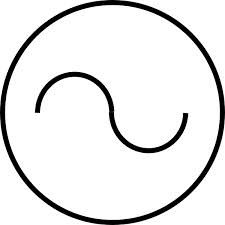 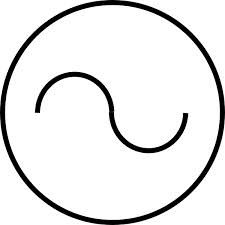 Where components of a Power Generating Module are separately Type Tested and assembled into a Power Generating Module, if the connections are made via loose wiring, rather than specifically designed error-proof connectors, then it will be necessary to prove the functionality of the components that rely on the connections that have been made by the loose wiring.As an example, consider a Type Tested alternator complete with its control systems etc. It needs to be connected to a Type Tested Interface Protection unit. In this case there are only three voltage connections to make, and one tripping circuit. The on-site checks need to confirm that the Interface Protection sees the correct three phase voltages and that the tripping circuit is operative. It is not necessary to inject the Interface Protection etc to prove this. Simple functional checks are all that are required.Test schedule:With Generating Unit running and energised, confirm L1, L2, L3 voltages on Generating Unit and on Interface Protection. Disconnect one phase of the control wiring at the Generating Unit. Confirm received voltages at the Interface Protection have one phase missing.Repeat for other phases.Confirm that a trip on the Interface Protection trips the appropriate circuit breaker.Where components of a Power Generating Module are separately Type Tested and assembled into a Power Generating Module, if the connections are made via loose wiring, rather than specifically designed error-proof connectors, then it will be necessary to prove the functionality of the components that rely on the connections that have been made by the loose wiring.As an example, consider a Type Tested alternator complete with its control systems etc. It needs to be connected to a Type Tested Interface Protection unit. In this case there are only three voltage connections to make, and one tripping circuit. The on-site checks need to confirm that the Interface Protection sees the correct three phase voltages and that the tripping circuit is operative. It is not necessary to inject the Interface Protection etc to prove this. Simple functional checks are all that are required.Test schedule:With Generating Unit running and energised, confirm L1, L2, L3 voltages on Generating Unit and on Interface Protection. Disconnect one phase of the control wiring at the Generating Unit. Confirm received voltages at the Interface Protection have one phase missing.Repeat for other phases.Confirm that a trip on the Interface Protection trips the appropriate circuit breaker.Where components of a Power Generating Module are separately Type Tested and assembled into a Power Generating Module, if the connections are made via loose wiring, rather than specifically designed error-proof connectors, then it will be necessary to prove the functionality of the components that rely on the connections that have been made by the loose wiring.As an example, consider a Type Tested alternator complete with its control systems etc. It needs to be connected to a Type Tested Interface Protection unit. In this case there are only three voltage connections to make, and one tripping circuit. The on-site checks need to confirm that the Interface Protection sees the correct three phase voltages and that the tripping circuit is operative. It is not necessary to inject the Interface Protection etc to prove this. Simple functional checks are all that are required.Test schedule:With Generating Unit running and energised, confirm L1, L2, L3 voltages on Generating Unit and on Interface Protection. Disconnect one phase of the control wiring at the Generating Unit. Confirm received voltages at the Interface Protection have one phase missing.Repeat for other phases.Confirm that a trip on the Interface Protection trips the appropriate circuit breaker.Where components of a Power Generating Module are separately Type Tested and assembled into a Power Generating Module, if the connections are made via loose wiring, rather than specifically designed error-proof connectors, then it will be necessary to prove the functionality of the components that rely on the connections that have been made by the loose wiring.As an example, consider a Type Tested alternator complete with its control systems etc. It needs to be connected to a Type Tested Interface Protection unit. In this case there are only three voltage connections to make, and one tripping circuit. The on-site checks need to confirm that the Interface Protection sees the correct three phase voltages and that the tripping circuit is operative. It is not necessary to inject the Interface Protection etc to prove this. Simple functional checks are all that are required.Test schedule:With Generating Unit running and energised, confirm L1, L2, L3 voltages on Generating Unit and on Interface Protection. Disconnect one phase of the control wiring at the Generating Unit. Confirm received voltages at the Interface Protection have one phase missing.Repeat for other phases.Confirm that a trip on the Interface Protection trips the appropriate circuit breaker.Where components of a Power Generating Module are separately Type Tested and assembled into a Power Generating Module, if the connections are made via loose wiring, rather than specifically designed error-proof connectors, then it will be necessary to prove the functionality of the components that rely on the connections that have been made by the loose wiring.As an example, consider a Type Tested alternator complete with its control systems etc. It needs to be connected to a Type Tested Interface Protection unit. In this case there are only three voltage connections to make, and one tripping circuit. The on-site checks need to confirm that the Interface Protection sees the correct three phase voltages and that the tripping circuit is operative. It is not necessary to inject the Interface Protection etc to prove this. Simple functional checks are all that are required.Test schedule:With Generating Unit running and energised, confirm L1, L2, L3 voltages on Generating Unit and on Interface Protection. Disconnect one phase of the control wiring at the Generating Unit. Confirm received voltages at the Interface Protection have one phase missing.Repeat for other phases.Confirm that a trip on the Interface Protection trips the appropriate circuit breaker.Any other comments or notes:Any other comments or notes:Any other comments or notes:Any other comments or notes:Any other comments or notes:Any other comments or notes: